وزارت علوم تحقیقات و فناوری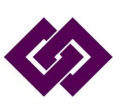 موسسه آموزش عالی سینا کاشان پيشنهاده پايان‏نامه‌ كارشناسي ارشد* این فرم را با فونت B lotus14 تکمیل نمایید. ضمناً از گزینه  برای انتخاب گزینهها استفاده نمایید. 	*این فرم باید با مساعدت استاد راهنما بهصورت تایپ شده تکمیل و به دفتر گروه آموزشی رشته مربوطه تحویل داده شود.* قبل از تکمیل این فرم، راهنمای تکمیل فرم پیشنهاد تحقیق پایان نامه کارشناسی ارشد را مطالعه نمایید.به نام خدا اطلاعات مربوط به دانشجواطلاعات مربوط به استاد راهنماتذكرات: جهت پایان‌نامه‌های دانشجویان کارشناسی ارشد وجود یک استاد راهنما الزامی است ولی وجود استاد مشاور لازم نمی‌باشد.تبصره 1: در مواردی که اجرای پایان‌نامه دانشجو نیاز به استفاده از امکانات سایر موسسات و مراکز تحقیقاتی خارج از واحد دانشگاهی را داشته باشد با پیشنهاد استاد راهنما و تایید شورای گروه آموزشی و شورای پژوهش و فناوری واحد دانشگاهی انتخاب یک مشاور بلامانع است.در صورتي كه استادان راهنما و مشاور مدعو باشند، لازم است که دانشجو فرم شماره 11 همراه با سوابق تحصيلي، آموزشي و پژوهشي كامل ايشان (رزومه كامل) شامل فهرست پایان نامه‌های کارشناسی ارشد و رساله‏هاي دكتراي دفاع شده و يا در حال انجام را به همراه مدارك مربوطه و همچنين آخرين حكم كارگزيني (حكم هيأت علمي) پیوست نماید.شایسته است دانشجویان برای جلوگیری از تاخیر در تصویب فرم پیشنهاد تحقیق، قبل از ارائه پیشنهاد تحقیق، از شرایط احراز و ظرفیت پذیرش استادان راهنما و مشاور مطابق بخشنامه‌های مربوطه اطمینان حاصل نمایند. حداقل زمان محاسبه شده برای دفاع دانشجو شش ماه پس از تصویب در گروه آموزشی و چهار ماه پس از اخذ کد می‌باشد.استاد راهنما:اطلاعات مربوط به استاد مشاوراستاد مشاور:شرح پیشنهاده پايان‏نامهالف- عنوان تحقیق (عنوان یک پروژه مهندسی باید شامل کلماتی نظیر بهینه سازی، افزایش ، کاهش، بهبود، تشخیص، تعیین و کلماتی نظیر آنها باشد و کلماتی مانند بررسی، مطالعه و نظیر آن نشان دهنده پروژه نیست و مفاهیم سمینارگونه را یادآور میسازد).عنوان به زبان فارسی:عنوان به زبان انگليسي:ب- نوع تحقیق:ج –تعداد واحد پايان‏نامه:د- بيان مسأله اساسي تحقيق به طور كلي (شامل تشريح مسأله و معرفي آن، بيان جنبه‏هاي مجهول و مبهم، بيان متغيرهاي مربوطه و منظور از تحقيق) :ه - اهمیت و ضرورت انجام تحقيق (شامل اختلاف نظرها و خلاءهاي تحقيقاتي موجود، ميزان نياز به موضوع، فوايد احتمالي نظري و عملي آن و همچنين مواد، روش و يا فرآيند تحقيقي احتمالاً جديدي كه در اين تحقيق مورد استفاده قرار مي‏گيرد:و- مرور ادبیات و سوابق مربوطه (بيان مختصر پیشینه تحقيقات انجام شده در داخل و خارج کشور پيرامون موضوع تحقیق و نتايج آن‌ها و مرور ادبیات و چارچوب نظري تحقیق):ز –جنبه جديد بودن و نوآوري در تحقيق (این قسمت  توسط استاد راهنما تکمیل و تایید شود):امضاء استاد راهنماح- اهداف مشخص تحقيق (شامل اهداف آرماني، کلی، اهداف ويژه و كاربردي):ط – محل اجرای مطالعه موردی:ی-  سؤالات تحقیق:ک-  فرضيه‏هاي تحقیق:ل- تعريف واژه‏ها و اصطلاحات فني و تخصصی (به صورت مفهومی و عملیاتی):م- فهرست مراجع:روش شناسی تحقیقالف- شرح كامل روش تحقیق بر حسب هدف، نوع داده‌ها و نحوه اجراء (شامل مواد، تجهيزات و استانداردهاي مورد استفاده در قالب مراحل اجرايي تحقيق به تفكيك): تذكر: درخصوص تفكيك مراحل اجرايي تحقيق و توضيح آن، از به كار بردن عناوين كلي نظير، «گردآوري اطلاعات اوليه»، «تهيه نمونه‏هاي آزمون»، «انجام آزمايش‏ها» و غيره خودداري شده و لازم است در هر مورد توضيحات كامل در رابطه با منابع و مراكز تهيه داده‏ها و ملزومات، نوع فعاليت، مواد، روش‏ها، استانداردها، تجهيزات و مشخصات هر يك ارائه گردد. ب-  متغيرهاي مورد بررسي در قالب یک مدل مفهومی و شرح چگونگی بررسی و اندازه گیری متغیرها:ج – شرح کامل روش (ميداني، كتابخانه‏اي) و ابزار (مشاهده و آزمون، پرسشنامه، مصاحبه، فيش‏برداري و غيره) گردآوري داده‏ها :د – جامعه آماري، روش نمونه‏گيري و حجم نمونه (در صورت وجود و امکان):هـ - روش‌ها و ابزار تجزيه و تحليل داده‏ها:زمان‌بندي انجام تحقيقتذكر: لازم است كليه فعاليت‏ها و مراحل اجرايي تحقيق (شامل زمان ارائه گزارشات دوره‏اي) و مدت زمان مورد نياز براي هر يك، به تفكيك پيش‏بيني و در جدول مربوطه درج گرديده و در هنگام انجام عملي تحقيق، حتي‏الامكان رعايت گردد.توجه: الف- زمان و نوع فعاليت‌هاي اجرايي پايان‏نامه، حتي‏الامكان بايد با مندرجات جدول منطبق باشد.    ب- حداقل زمان قابل قبول براي پيش‏بيني مراحل مطالعاتي و اجرايي پايان‏نامه كارشناسي ارشد 6 ماه و حداكثر 12ماه مي‏باشد.    ج- برای پرکردن سلولهای جدول، مکاننما را در سلول مورد نظر قرار داده و از نوار ابزار گزینه Shading را انتخاب کنید.منابع تأمين بودجه، مواد اوليه و تجهيزاتو ميزان هر يكتذكر: پرداخت كمك‏هزينه‏هاي تحقيقاتي به پايان‏نامه‏هاي كارشناسي ارشد به اقلام مشخص و تا سقف مجاز مصوب تعلق گرفته و تصويب پیشنهاده (پروپوزال) در حوزه معاونت پژوهشي دانشگاه لزوماً به معناي تقبل پرداخت كليه هزينه‏ها نمي‏باشد. توضيحات تكميلي (در صورت نياز):هزينه‏هاي تحقیقالف- هزينه‏هاي پرسنلي (براي مواردي كه در حوزه تخصص و مهارت و رشته دانشجو قرار ندارد):ب- هزينه‏ و نوع  مواد، تجهزات و ادوات مورد نياز در تحقيقج- هزينه‏هاي متفرقه:د-  جمع كل هزينه‏ها:- صورتجلسه گروه تخصصینام ‏و نام‏خانوادگي دانشجو: 				امضاء			تاريخنام و نام‏خانوادگي استاد راهنما			                 	امضاء			تاريخ1-                                                                                     (عضو هيأت علمي دانشگاه ........................)نام و نام‏خانوادگي استاد مشاور				        امضاء			تاريخ1-                                                                                     (عضو هيأت علمي دانشگاه ........................)نام و نام‏خانوادگي داوران			                    امضاء		                            تاريخ1-                                      (داور خارجی عضو هيأت علمي دانشگاه ........................)2-                                      (داور داخلی)شوراي گروه تخصصي .........................................در تاريخ ............................ در محل ............................ با حضور اعضای مربوطه 			 خانمتشكيل و موضوع پایان‌نامه   ـــــــــــــــ................................ با عنوان............................................................................................			 آقای.....................................................................................................................................................................................................بررسي و به تصويب رسيد.نام و نام‏خانوادگي اعضای شورا					امضاء				تاريخ 1-2-3-4-5-6-نام و نام‏خانوادگي مديرگروه: 		                                     امضاء				تاريخ تذكر: لازم است پروپوزال دانشجويان از تاريخ تأييد در شوراي گروه تخصصي تا زمان طرح در شوراي آموزشی تحصیلات تکمیلی موسسه  بيشتر از يكماه نگذرد.تذكر: لازم است قبل از تصويب پروپوزال در شوراي پژوهشي دانشكده، شرايط احراز و ظرفيت پذيرش اساتيد راهنما و مشاور مطابق بخشنامه‌هاي مربوطه توسط پژوهش دانشكده كنترل شود.- صورتجلسه شوراي تحصیلات تکمیلی موسسه: موضوع و طرح تحقيق پايان‏نامه .............................دانشجوي مقطع کارشناسی ارشد گروه ............... گرایش .......... با عنوان ............................................................................................................................................................ ............که به تصويب كميته گروه تخصصي مربوطه رسيده است، در جلسه مورخ ....................... شوراي تحصیلات تکمیلی موسسه طرح شد و پس از بحث و تبادل نظر مورد تصويب اكثريت اعضاء قرار گرفت.نام و نام خانوادگي مدير/كارشناس شورای تحصیلات تکمیلی موسسه:		امضاء			تاريخنام و نام‏خانوادگي رياست موسسهامضاء			تاريخعنوان تحقيق به فارسي:عنوان تحقيق به فارسي:عنوان تحقيق به فارسي:عنوان تحقيق به فارسي:عنوان تحقيق به فارسي:عنوان تحقيق به فارسي:عنوان تحقيق به فارسي:نام:نام:نام:نام:نام خانوادگي:نام خانوادگي:نام خانوادگي:شماره دانشجویی:شماره دانشجویی:شماره دانشجویی:شماره دانشجویی:گروه آموزشی:گروه آموزشی:گروه آموزشی:گروه آموزشی:گرايش:گرايش:گرايش:رشته تحصيلي:رشته تحصيلي:رشته تحصيلي:رشته تحصيلي:نيمسال ورودي:نيمسال ورودي:نيمسال ورودي:سال ورود به مقطع جاري:سال ورود به مقطع جاري:سال ورود به مقطع جاري:سال ورود به مقطع جاري:نیمسال اخذ واحد پایان‌نامه:نیمسال اخذ واحد پایان‌نامه:نیمسال اخذ واحد پایان‌نامه:نام و نام خانوادگی استاد راهنما:	نام و نام خانوادگی استاد راهنما:	نام و نام خانوادگی استاد راهنما:	نام و نام خانوادگی استاد راهنما:	نام و نام خانوادگی استاد مشاور:نام و نام خانوادگی استاد مشاور:نام و نام خانوادگی استاد مشاور:1-1-1-1-1-1-1-                                       تاریخ / امضاء                                       تاریخ / امضاء                                       تاریخ / امضاءتاریخ / امضاءتاریخ / امضاءتاریخ / امضاءتاریخ / امضاءدر صورت داشتن هدف كاربردي نام بهره‌وران سازمان ها وصنايع ذكرشود:آيا اين موضوع در راستاي اولويت‌هاي پژوهشي اعلام شده در وب سايت ارتباط با صنعت مي‌باشد.بلي□خير□نام صنعت مرتبط وعنوان اولويت پژوهشي:در صورت داشتن هدف كاربردي نام بهره‌وران سازمان ها وصنايع ذكرشود:آيا اين موضوع در راستاي اولويت‌هاي پژوهشي اعلام شده در وب سايت ارتباط با صنعت مي‌باشد.بلي□خير□نام صنعت مرتبط وعنوان اولويت پژوهشي:در صورت داشتن هدف كاربردي نام بهره‌وران سازمان ها وصنايع ذكرشود:آيا اين موضوع در راستاي اولويت‌هاي پژوهشي اعلام شده در وب سايت ارتباط با صنعت مي‌باشد.بلي□خير□نام صنعت مرتبط وعنوان اولويت پژوهشي:در صورت داشتن هدف كاربردي نام بهره‌وران سازمان ها وصنايع ذكرشود:آيا اين موضوع در راستاي اولويت‌هاي پژوهشي اعلام شده در وب سايت ارتباط با صنعت مي‌باشد.بلي□خير□نام صنعت مرتبط وعنوان اولويت پژوهشي:در صورت داشتن هدف كاربردي نام بهره‌وران سازمان ها وصنايع ذكرشود:آيا اين موضوع در راستاي اولويت‌هاي پژوهشي اعلام شده در وب سايت ارتباط با صنعت مي‌باشد.بلي□خير□نام صنعت مرتبط وعنوان اولويت پژوهشي:در صورت داشتن هدف كاربردي نام بهره‌وران سازمان ها وصنايع ذكرشود:آيا اين موضوع در راستاي اولويت‌هاي پژوهشي اعلام شده در وب سايت ارتباط با صنعت مي‌باشد.بلي□خير□نام صنعت مرتبط وعنوان اولويت پژوهشي:تاريخ تصويب در شورای گروه آموزشی:تاريخ تصويب در شورای گروه آموزشی:تائيد مسئول تحصیلات تکمیلیتائيد مسئول تحصیلات تکمیلیتائيد مسئول تحصیلات تکمیلیتائيد مسئول تحصیلات تکمیلیتائيد مسئول تحصیلات تکمیلیتائيد مسئول تحصیلات تکمیلی تاریخ / امضاء تاریخ / امضاء تاریخ / امضاء تاریخ / امضاء تاریخ / امضاء تاریخ / امضاءتائيد شورای تحصیلات تکمیلیتائيد شورای تحصیلات تکمیلیتائيد شورای تحصیلات تکمیلیتائيد شورای تحصیلات تکمیلیتائيد شورای تحصیلات تکمیلیتائيد شورای تحصیلات تکمیلیتاریخ / امضاءنام:نام‏خانوادگي:نام‏خانوادگي:شماره دانشجويي:شماره دانشجويي:مقطع:رشته تحصيلي:رشته تحصيلي:گروه آموزشی:گروه آموزشی:گرایش:نيمسال ورودي:نيمسال ورودي:سال ورود به مقطع جاري:سال ورود به مقطع جاري:نشانی پستي:نشانی پستي:نشانی پستي:نشانی پستي:نشانی پستي:تلفن ثابت محل سكونت:تلفن ثابت محل سكونت:تلفن همراه:تلفن همراه:پست الكترونيك:تلفن محل كار:تلفن محل كار:دورنگار:دورنگار:نام و نام خانوادگي:نام و نام خانوادگي:نام و نام خانوادگي:نام و نام خانوادگي:آخرين مدرك تحصيلي                   :آخرين مدرك تحصيلي                   :آخرين مدرك تحصيلي                   :عضو هيأت علمي دانشگاه:عضو هيأت علمي دانشگاه:عضو هيأت علمي دانشگاه:عضو هيأت علمي دانشگاه:عضو هيأت علمي دانشگاه:عضو هيأت علمي دانشگاه:عضو هيأت علمي دانشگاه:تخصص اصلي:تخصص اصلي:رتبه دانشگاهي (مرتبه علمي):رتبه دانشگاهي (مرتبه علمي):رتبه دانشگاهي (مرتبه علمي):رتبه دانشگاهي (مرتبه علمي):تلفن همراه:تلفن همراه:تلفن منزل يا محل كار:تلفن منزل يا محل كار:تلفن منزل يا محل كار:پست الكترونيك (Email): پست الكترونيك (Email): پست الكترونيك (Email): پست الكترونيك (Email): پست الكترونيك (Email): نحوه همکاری با موسسه سینا:نحوه همکاری با موسسه سینا:□تمام وقت□تمام وقت□نیمه وقت□نیمه وقت□مدعو□مدعوتعداد پايان‏نامه‏هاي كارشناسي ارشد در دست راهنمائي:تعداد پايان‏نامه‏هاي كارشناسي ارشد در دست راهنمائي:تعداد پايان‏نامه‏هاي كارشناسي ارشد در دست راهنمائي:تعداد پايان‏نامه‏هاي كارشناسي ارشد در دست راهنمائي:تعداد پايان‏نامه‏هاي كارشناسي ارشد در دست راهنمائي:تعداد پايان‏نامه‏هاي كارشناسي ارشد در دست راهنمائي:تعداد پايان‏نامه‏هاي كارشناسي ارشد در دست راهنمائي:موسسه سینا:مجموعه دانشگاه آزاد اسلامي:مجموعه دانشگاه آزاد اسلامي:مجموعه دانشگاه آزاد اسلامي:مجموعه دانشگاه آزاد اسلامي:دانشگاه‌های تحت پوشش وزارت علوم:دانشگاه‌های تحت پوشش وزارت علوم:دانشگاه‌های تحت پوشش وزارت علوم:نام و نام خانوادگي:نام و نام خانوادگي:نام و نام خانوادگي:نام و نام خانوادگي:آخرين مدرك تحصيلي                   :آخرين مدرك تحصيلي                   :آخرين مدرك تحصيلي                   :عضو هيأت علمي دانشگاه:عضو هيأت علمي دانشگاه:عضو هيأت علمي دانشگاه:عضو هيأت علمي دانشگاه:عضو هيأت علمي دانشگاه:عضو هيأت علمي دانشگاه:عضو هيأت علمي دانشگاه:تخصص اصلي:تخصص اصلي:رتبه دانشگاهي (مرتبه علمي):رتبه دانشگاهي (مرتبه علمي):رتبه دانشگاهي (مرتبه علمي):رتبه دانشگاهي (مرتبه علمي):تلفن همراه:تلفن همراه:تلفن منزل يا محل كار:تلفن منزل يا محل كار:تلفن منزل يا محل كار:پست الكترونيك (Email): پست الكترونيك (Email): پست الكترونيك (Email): پست الكترونيك (Email): نحوه همکاری با موسسه سینا:نحوه همکاری با موسسه سینا:□تمام وقت□تمام وقت□نیمه وقت□نیمه وقت□مدعو□مدعوتعداد پايان‏نامه‏هاي كارشناسي ارشد در دست راهنمائي:تعداد پايان‏نامه‏هاي كارشناسي ارشد در دست راهنمائي:تعداد پايان‏نامه‏هاي كارشناسي ارشد در دست راهنمائي:تعداد پايان‏نامه‏هاي كارشناسي ارشد در دست راهنمائي:تعداد پايان‏نامه‏هاي كارشناسي ارشد در دست راهنمائي:تعداد پايان‏نامه‏هاي كارشناسي ارشد در دست راهنمائي:تعداد پايان‏نامه‏هاي كارشناسي ارشد در دست راهنمائي:موسسه سینا:مجموعه دانشگاه آزاد اسلامي:مجموعه دانشگاه آزاد اسلامي:مجموعه دانشگاه آزاد اسلامي:مجموعه دانشگاه آزاد اسلامي:دانشگاه‌های تحت پوشش وزارت علوم:دانشگاه‌های تحت پوشش وزارت علوم:دانشگاه‌های تحت پوشش وزارت علوم:..........بنیادی □نظری □کاربردی □عملی □الف- تاريخ شروع:ب- مدت زمان انجام تحقيق:ج- تاريخ اتمام:پيش‏بيني زمان‏بندي فعاليت‏ها و مراحل اجرايي تحقيق و ارائه گزارش پيشرفت كارپيش‏بيني زمان‏بندي فعاليت‏ها و مراحل اجرايي تحقيق و ارائه گزارش پيشرفت كارپيش‏بيني زمان‏بندي فعاليت‏ها و مراحل اجرايي تحقيق و ارائه گزارش پيشرفت كارپيش‏بيني زمان‏بندي فعاليت‏ها و مراحل اجرايي تحقيق و ارائه گزارش پيشرفت كارپيش‏بيني زمان‏بندي فعاليت‏ها و مراحل اجرايي تحقيق و ارائه گزارش پيشرفت كارپيش‏بيني زمان‏بندي فعاليت‏ها و مراحل اجرايي تحقيق و ارائه گزارش پيشرفت كارپيش‏بيني زمان‏بندي فعاليت‏ها و مراحل اجرايي تحقيق و ارائه گزارش پيشرفت كارپيش‏بيني زمان‏بندي فعاليت‏ها و مراحل اجرايي تحقيق و ارائه گزارش پيشرفت كارپيش‏بيني زمان‏بندي فعاليت‏ها و مراحل اجرايي تحقيق و ارائه گزارش پيشرفت كارپيش‏بيني زمان‏بندي فعاليت‏ها و مراحل اجرايي تحقيق و ارائه گزارش پيشرفت كارپيش‏بيني زمان‏بندي فعاليت‏ها و مراحل اجرايي تحقيق و ارائه گزارش پيشرفت كارپيش‏بيني زمان‏بندي فعاليت‏ها و مراحل اجرايي تحقيق و ارائه گزارش پيشرفت كارپيش‏بيني زمان‏بندي فعاليت‏ها و مراحل اجرايي تحقيق و ارائه گزارش پيشرفت كارپيش‏بيني زمان‏بندي فعاليت‏ها و مراحل اجرايي تحقيق و ارائه گزارش پيشرفت كارپيش‏بيني زمان‏بندي فعاليت‏ها و مراحل اجرايي تحقيق و ارائه گزارش پيشرفت كاررديفشرح فعاليتزمان كل(ماه)زمان اجرا به ماهزمان اجرا به ماهزمان اجرا به ماهزمان اجرا به ماهزمان اجرا به ماهزمان اجرا به ماهزمان اجرا به ماهزمان اجرا به ماهزمان اجرا به ماهزمان اجرا به ماهزمان اجرا به ماهزمان اجرا به ماهرديفشرح فعاليتزمان كل(ماه)123456789101112123456789101112رديفنام مؤسسه، شركت، مركز دانشگاهي يا تحقيقاتيبودجه ريالي(ريال)بودجه ارزيبودجه ارزيمواد اوليهمواد اوليهتجهيزاترديفنام مؤسسه، شركت، مركز دانشگاهي يا تحقيقاتيبودجه ريالي(ريال)ارزمعادل ريالينوعتعداد يا  مقدارنوعجمعنوع فعاليت تعداد افرادكل ساعات كار براي تحقيق حق‏الزحمه در ساعتکل هزینهجمع كلجمع كلجمع كلجمع كلجمع كلنام ماده يا وسيلهمقدار يا تعداد مورد نيازمصرفيغير مصرفيشركت ‏سازندهكشور سازندهقيمت واحدقيمت واحدقيمت واحدقيمت كلقيمت كلقيمت كلنام ماده يا وسيلهمقدار يا تعداد مورد نيازمصرفيغير مصرفيشركت ‏سازندهكشور سازندهرياليارزيارزيرياليارزيارزينام ماده يا وسيلهمقدار يا تعداد مورد نيازمصرفيغير مصرفيشركت ‏سازندهكشور سازندهرياليارزمعادل رياليرياليارزمعادل رياليجمع :جمع :جمع :شرح هزينههزينه واحد تعدادهزينه كلالف- هزينه تايپ ب- هزينه تكثيرج- هزينه صحافي د- هزينه عكس و اسلايد، كارتوگرافي و غيره هـ- هزينه خريد خدمات تخصصي و مشاوره‏اي (استفاده از آزمايشگاه‏ها و غيره)و- هزينه‏هاي ديگرجمع رديفنوع هزينهرياليارزيارزيهزينه كل به ريالرديفنوع هزينهرياليارزمعادل رياليهزينه كل به ريالپرسنليمواد اوليه (مصرفي)تجهيزات (غيرمصرفي)مسافرتمتفرقهجمع كلرديفنام و نام‏خانوادگينوع رأي
 (موافق يا مخالف)محل امضاءتوضيحات12345